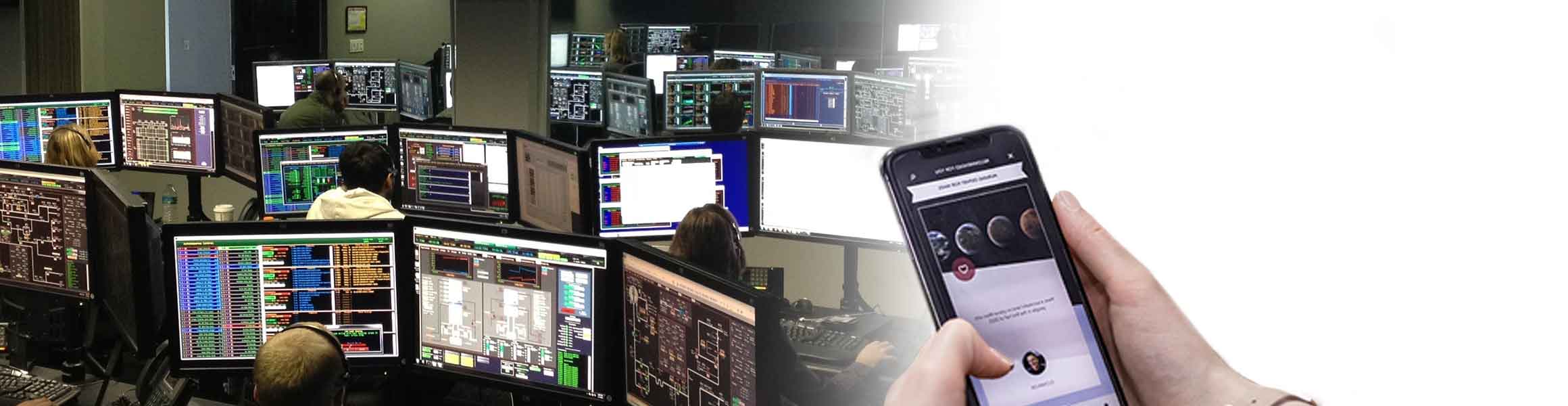 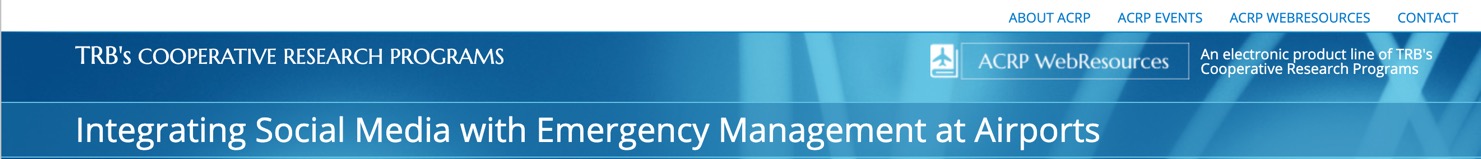 Program Tracking SheetUse this tracking sheet to mark elements that you have completed and note those that you still need to address. Additional worksheets are included for Stakeholder Identification, Vison-Goals-Objectives, and Information and Message Sharing. Edit these worksheets to coincide with your unique social media and emergency management integration (SMEM) program and available support resources. Stakeholder IdentificationCustomize this worksheet based on your community, adding columns and modifying rows to match the profile that matches your social media and emergency management integration (SMEM) Program.  (From Step 6 in the WebResource)Airport CommunityFederal Partners (On-Airport, Regional, National)Whole CommunityVision, Goals, and Objectives WorksheetThis worksheet is provided to catalog your vision, goals, and objectives. When developing goals and objectives remember to make sure they are SMART (https://en.wikipedia.org/wiki/SMART_criteria).Vision Statement:Why are you adopting social media (SM) as a part of your emergency management program? How will you measure the results/success? How will you show an acceptable return on investment? (From Step 9)?“Who” do you need to coordinate with to implement your SM plan?Goals and ObjectivesIdentify the first goals and objectives for your program or the improvement of your program. Include lower-level objectives to provide targets along the way that are measurable.  Goal 1Objective 1aObjective 1bGoal 2Objective 2aObjective 2bInformation and Message Sharing WorksheetThis worksheet is designed to help you build your social media (SM) operating framework based on the SM management functions that your SMEM program is integrating (as described in Step 10 of the WebResource). Complete only those areas that your program resources are able to support. 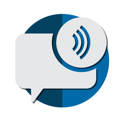 Listening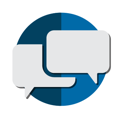 Engagement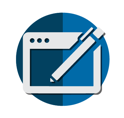 PublishingIdentify your method for publishing/sharing information for each group listed below.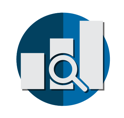 ReportingList the key indicators you will be reporting and sharing during an incident and in post-incident analysis.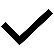 SMEM Program ElementNotesProgram Leadership – ChampionsProgram Leadership – ChampionsProgram Leadership – ChampionsSocial Media (SM)Emergency Management (EM)Understanding (Part 1: Steps 1 – 4)Understanding (Part 1: Steps 1 – 4)Understanding (Part 1: Steps 1 – 4)How well does each of the stakeholder groups understand the value of SMEM?  Is the group supportive of the SMEM program?  If not, identify objectives to obtain support.How well does each of the stakeholder groups understand the value of SMEM?  Is the group supportive of the SMEM program?  If not, identify objectives to obtain support.ExecutivesFirst RespondersAirport StakeholdersWhole Community StakeholdersAssessment (Part 2: Step 5) Review the results and ask yourselves the following:Assessment (Part 2: Step 5) Review the results and ask yourselves the following:Assessment (Part 2: Step 5) Review the results and ask yourselves the following:Are your programs sufficiently mature to be able to support SMEM? What areas need improvement? Are your SM management tools sufficient to support your SMEM program?Are your programs sufficiently mature to be able to support SMEM? What areas need improvement? Are your SM management tools sufficient to support your SMEM program?SM ProgramEM ProgramSMEM IntegrationSM ToolsPlan (Part 3: Steps 6 – 8)Plan (Part 3: Steps 6 – 8)Plan (Part 3: Steps 6 – 8)Have you identified all your stakeholders?  Have you assessed the risks?  Have the stakeholders provided points of contact for your program? Specifically, have you engaged the regional federal offices and established points of contact?Have you identified all your stakeholders?  Have you assessed the risks?  Have the stakeholders provided points of contact for your program? Specifically, have you engaged the regional federal offices and established points of contact?Stakeholders (See Worksheet)RisksVisionGoalsObjectivesIntegration LevelSM Management NeedsIntegrate (Part 4: Steps 9 – 11)Integrate (Part 4: Steps 9 – 11)Integrate (Part 4: Steps 9 – 11)Define Roles and ResponsibilitiesIdentify PoliciesIdentify Needed AgreementsLegal ReviewDefine Success MeasuresEstablish SM Operating Framework (See Worksheet)Information and Message SharingMessaging Standards/ProceduresReview and Update Existing PlansDevelop Policies and AgreementsDevelop/Update ProceduresTraining ScheduleTraining and ExerciseAirport DepartmentsDepartmentNameTitleEmailPhonePublic SafetyOperationsMaintenancePublic AffairsITFacilitiesConstructionHRRiskAirport StakeholdersDepartmentNameTitleEmailPhoneWebsiteSM ChannelsAirlines/Air CarriersCargoFBOTenants / ConcessionairesMilitaryFederal PartnersDepartmentNameTitleEmailPhoneWebsiteSM ChannelFAA – LocalFAA – RegionalTSA – LocalTSA – RegionalCBPCBP – RegionalCDC – LocalCDC – NationalUSCGNTSBMutual AidDepartmentNameTitleEmailPhoneWebsiteSM ChannelHospitalsDepartmentNameTitleEmailPhoneWebsiteSM ChannelNGOsDepartmentNameTitleEmailPhoneWebsiteSM ChannelLocal BusinessesDepartmentNameTitleEmailPhoneWebsiteSM ChannelList the channels, profiles, and hashtags you will monitorMajor SM channels(to which channels will you listen)Airport Operator’s Site(s)Air Transport/CargoNews OutletsForumsLocal CommunityAirlinesTenantsFederal Agencies – On AirportFederal Agencies – RegionalMunicipalitiesMutual Aid PartnersIdentify your time to first response and the topics/trends you will engage onMajor SM Channels(on which channels will you engage)Airport Passengers/CustomersAirport Operator’s Site(s)Air Transport/CargoNews OutletsForumsLocal CommunityAirlinesTenantsFederal Agencies – On AirportFederal Agencies – RegionalMunicipalitiesMutual Aid PartnersPublic and/or PrivateMethod (channel, message board, etc.)Airport Passengers/CustomersAirport Operator’s Site(s)Air TransportNews OutletsForumsLocal CommunityAirlinesTenantsFederal Agencies – On AirportFederal Agencies – RegionalMunicipalitiesMutual Aid PartnersKey Indicators 
(trending terms, traffic volume, performance, etc.)Share with whom?Airport Passengers/CustomersAirport Operator’s Site(s)Air TransportNews OutletsForumsLocal CommunityAirlinesTenantsFederal Agencies – On AirportFederal Agencies – RegionalMunicipalitiesMutual Aid Partners